Utemiljön på GALLERI Prästgår`n – platser där installationer kan placeras i utställningen”Konsttolkningar utifrån Ordstäv”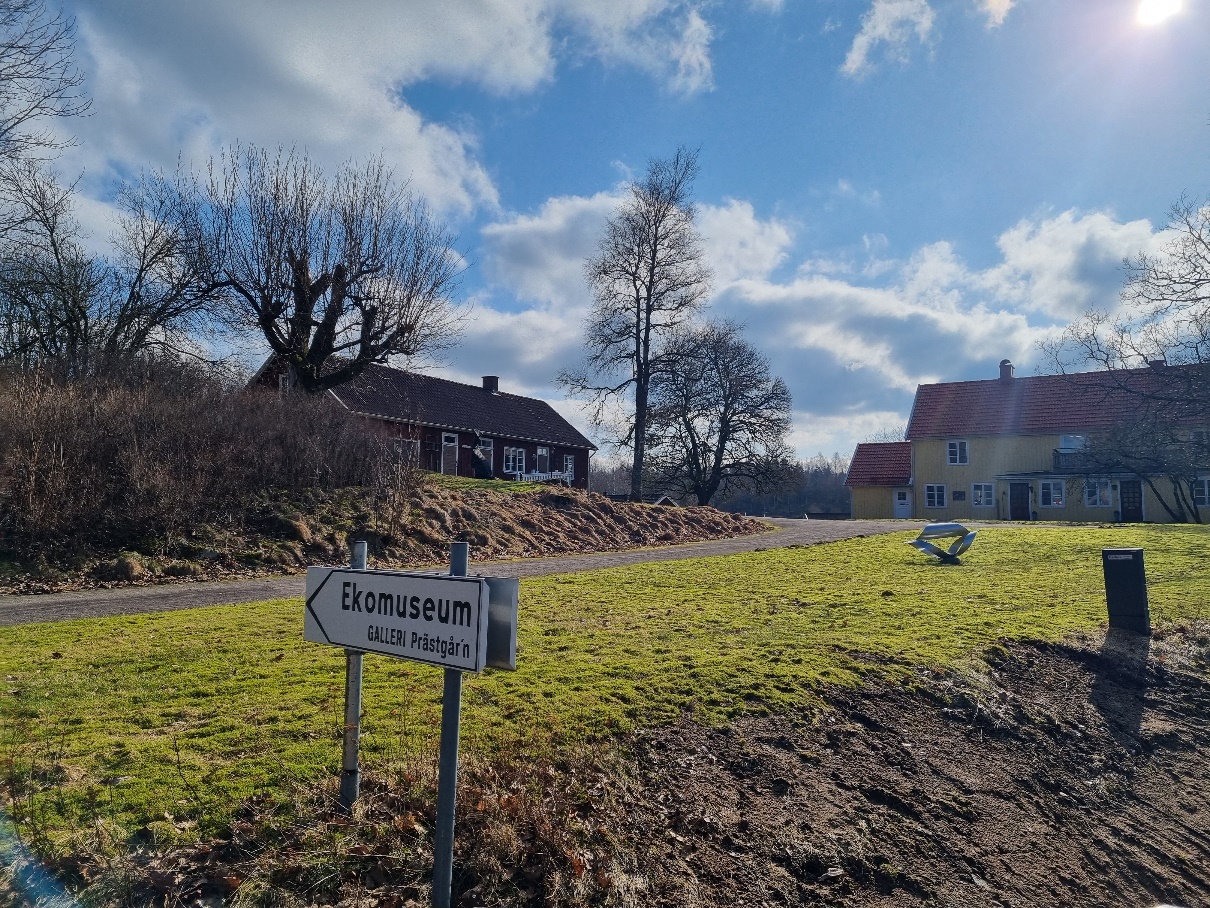 På gräsmattan närmast Maavägen , till höger om skylten, längs infartsvägen till galleriet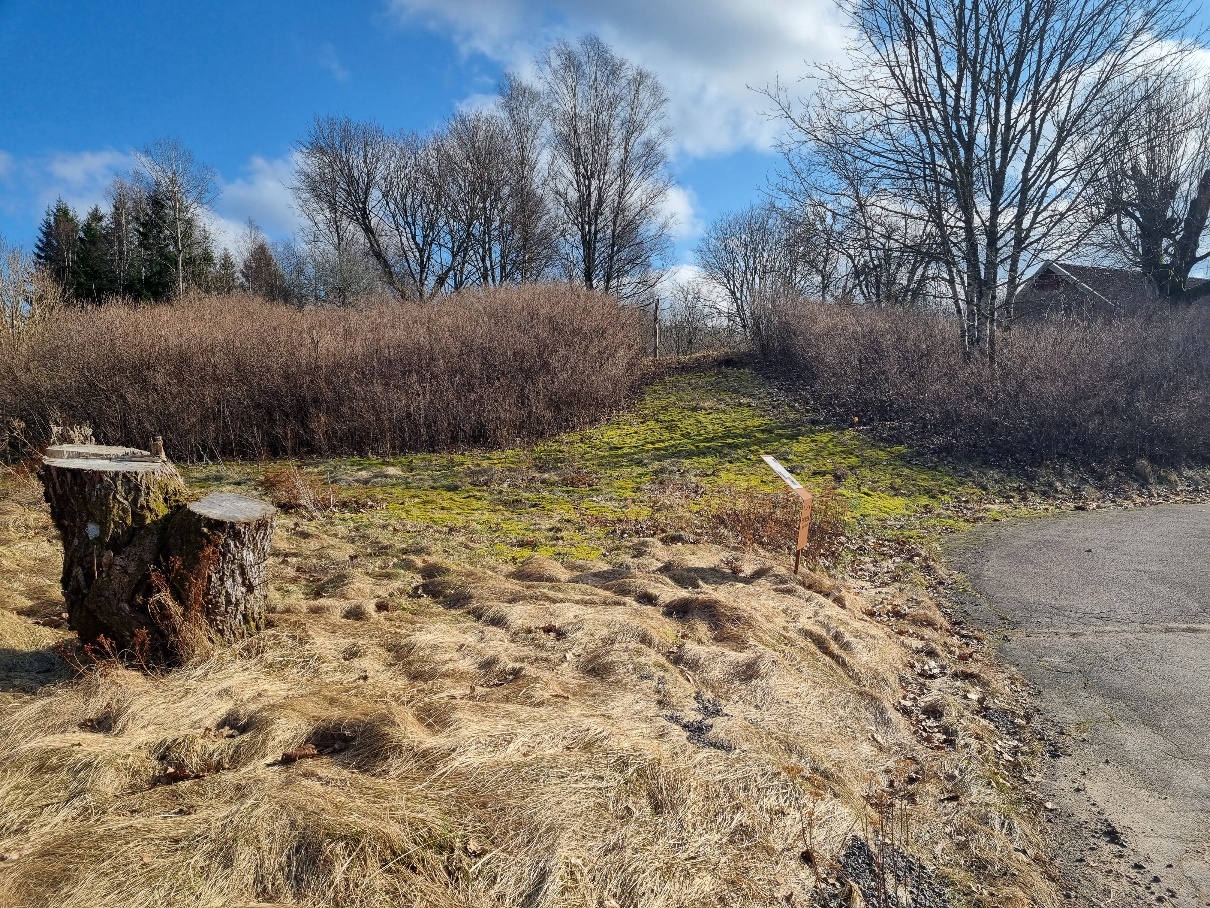 Gräsområdet till vänster om infartsvägen, samt passagen mellan buskarna upp mot berget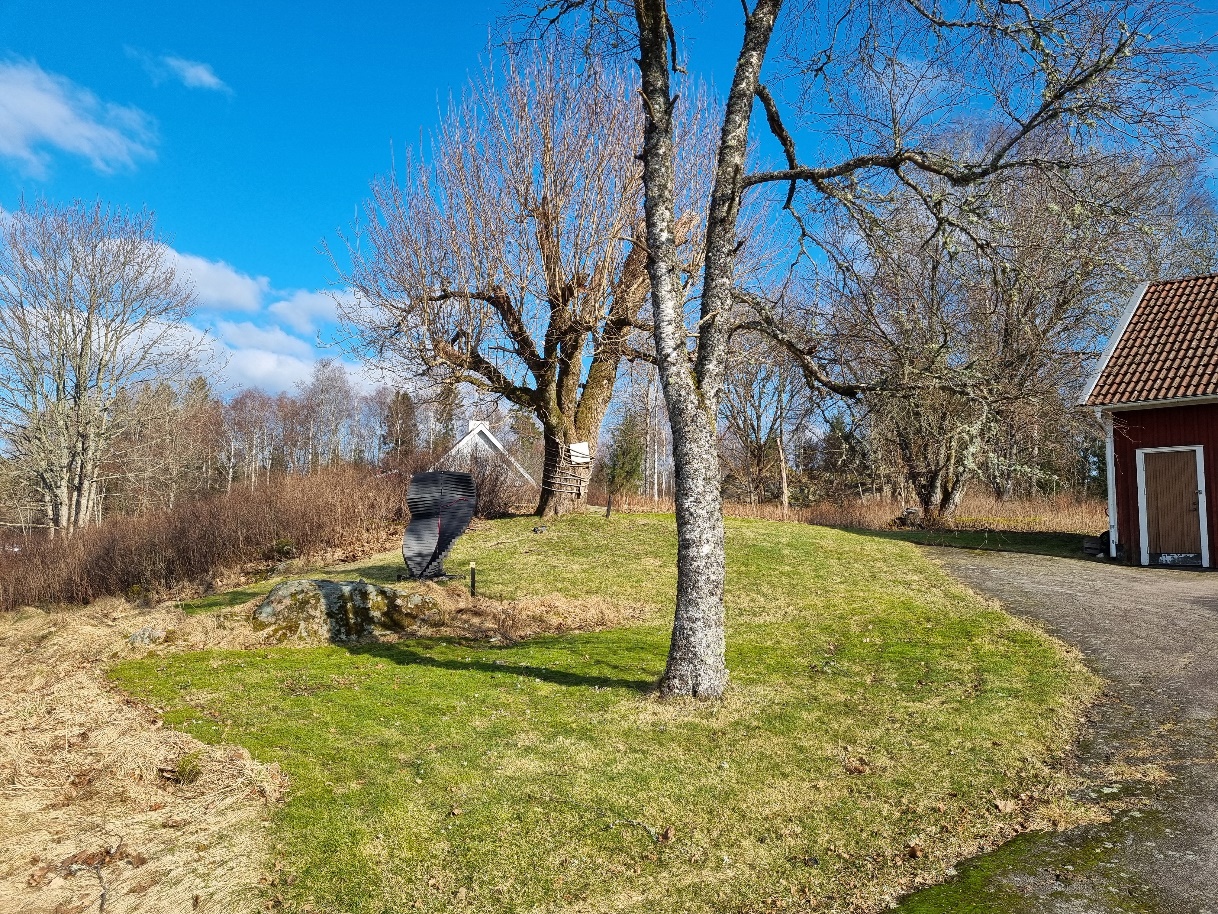 Gräsbacken nedanför galleriet, upp mot bergsknallen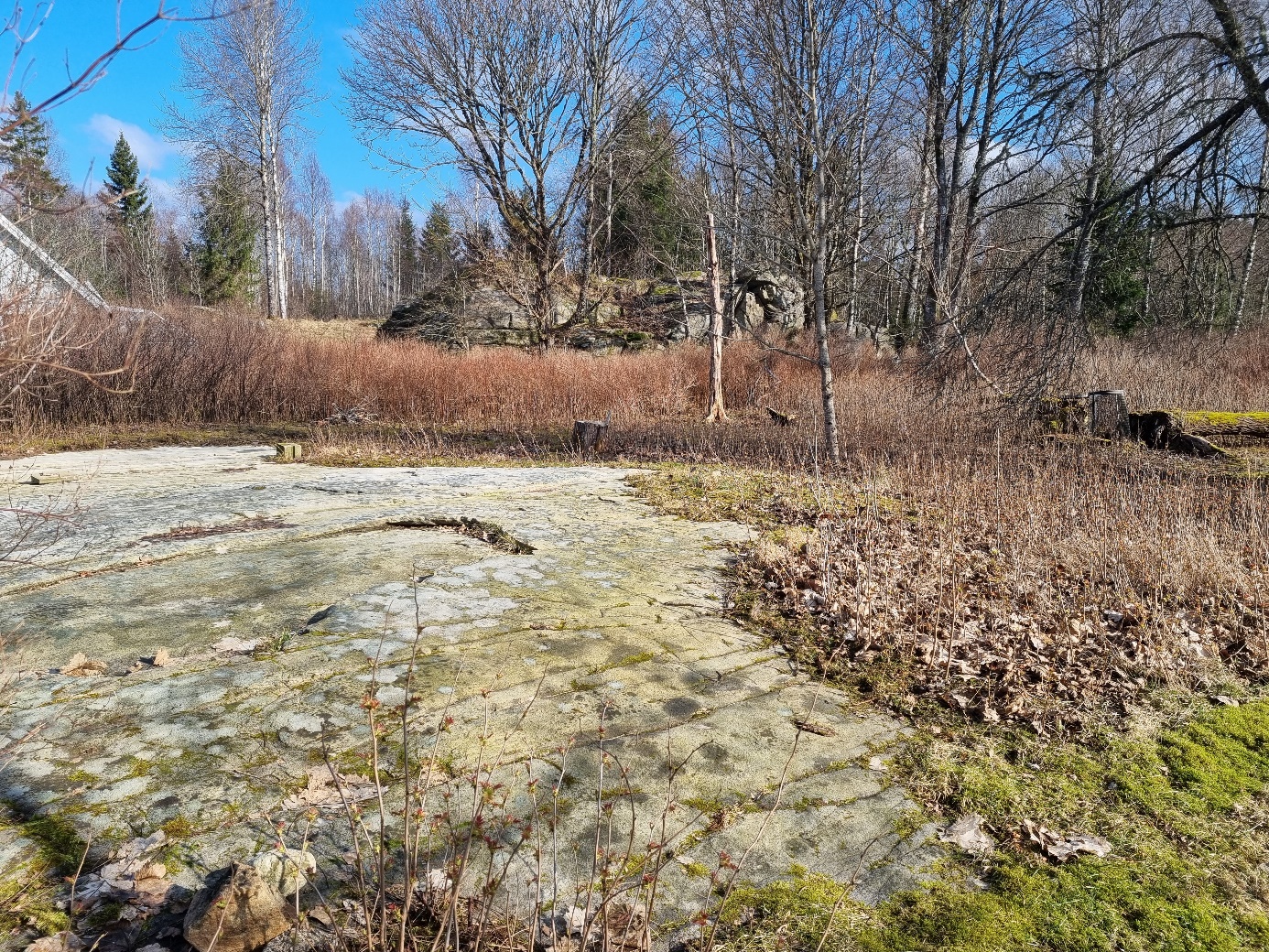 Uppe på bergsknallen och i parkområdet- som ska slyröjas- bort mot berget i bakgrunden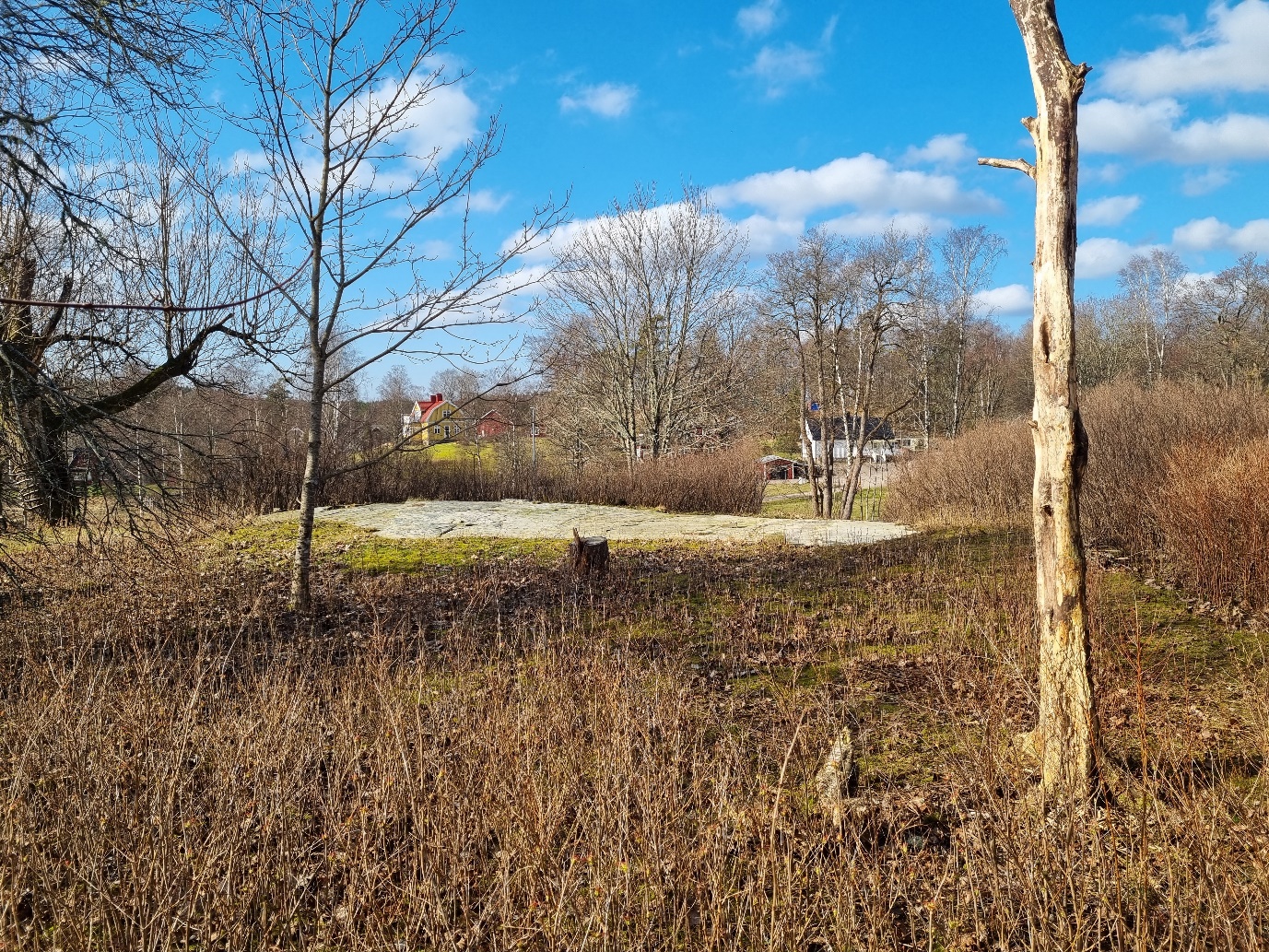 Samma plats som föregående bild fast från andra hållet, där passagen mellan buskarna, ner mot vägen syns där bergsknallens högra del, går i dagenOm oklarheter  , vänligen kontakta mig, Göran Pettersson 0761632900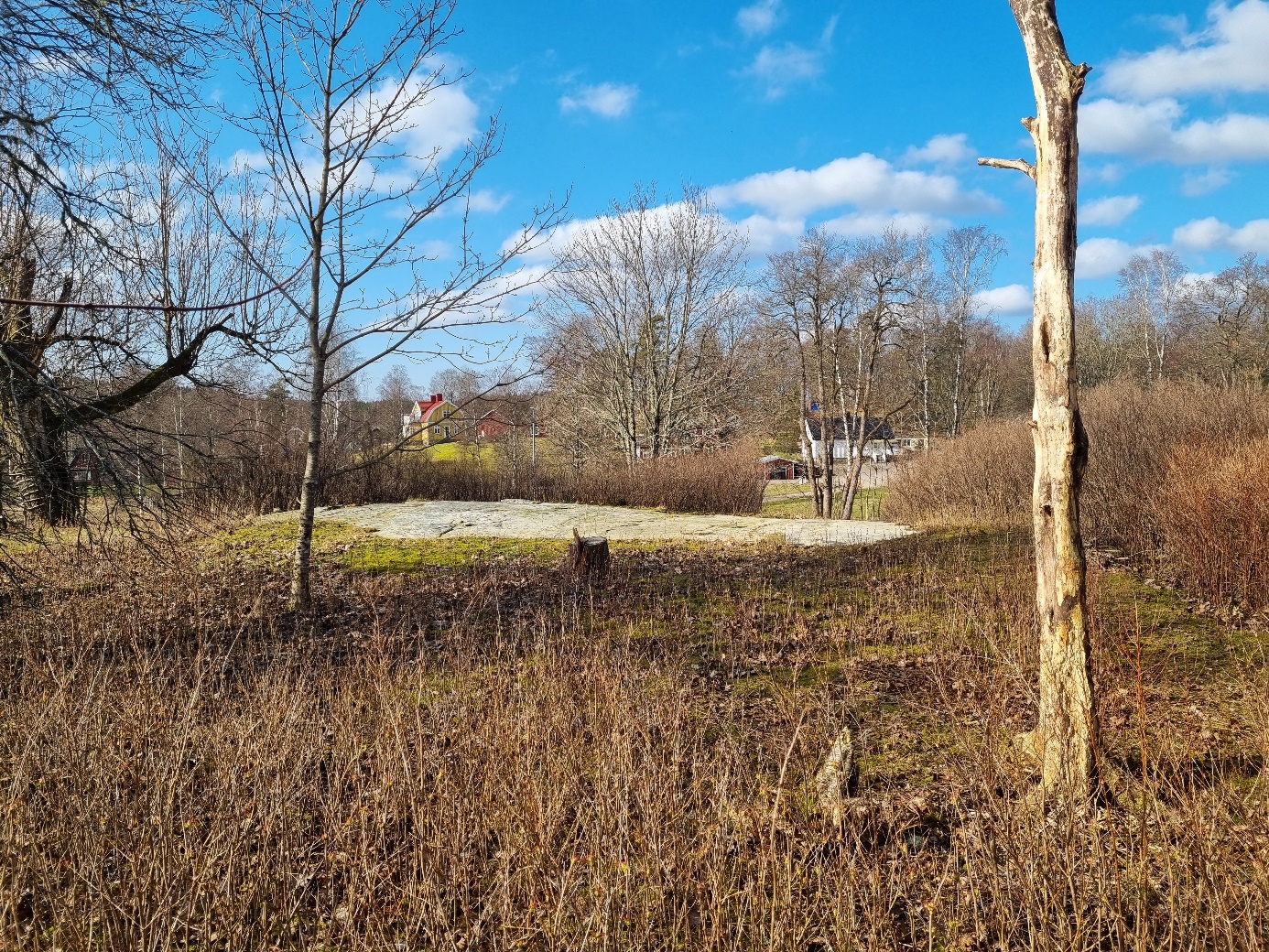 